План мероприятий территориального общественного самоуправления «Союз», проводимых в рамках субсидирования на декабрь 2016 года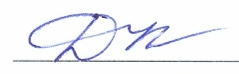 Дата мероприятияВремяНаименование мероприятияМесто проведенияОтветственное лицоВ декабре 2016 г. проведение мероприятий не запланированоВ декабре 2016 г. проведение мероприятий не запланированоВ декабре 2016 г. проведение мероприятий не запланированоВ декабре 2016 г. проведение мероприятий не запланированоВ декабре 2016 г. проведение мероприятий не запланированоПредседатель ТОС «Союз»                                         __________        Кузин Д.А.                                                                М.П.Иванова В.П.